祈祷真主引导异教徒的教法律列الدعاء للكفار بالهداية[باللغة الصينية ]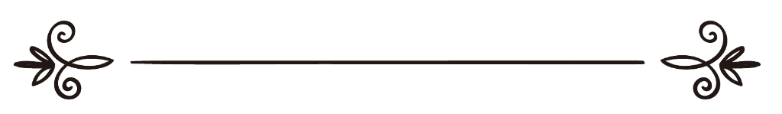 来源：伊斯兰问答网站مصدر : موقع الإسلام سؤال وجواب编审: 伊斯兰之家中文小组مراجعة: فريق اللغة الصينية بموقع دار الإسلام祈祷真主引导异教徒的教法律列问：我阅读了（4569）号问题的回答，在这个回答当中谢赫祈祷真主引导“拉菲多派”，请问这种祈祷是合适的吗？须知，为多神教徒祈祷是不允许的。答：一切赞颂，全归真主。第一：首先感谢这位询问的弟兄重视并且询问一部分回答当中令他疑惑不解的事情；第二：如果想了解关于“拉菲多派”的教法律列和他们的一部分主张，敬请参阅（1148）和（10272）号问题的回答；第三：祈祷真主的饶恕多神教徒是被禁止的，这是毋庸置疑的；《古兰经》和圣训都禁止这种祈祷：伟大的真主说：“先知和信士们，既知道多神教徒是火狱的居民，就不该为他们求饶，即使他们是自己的亲戚。易卜拉欣曾为他父亲求饶，只为有约在先；他既知道他的父亲是真主的仇敌，就与他脱离了关系。易卜拉欣确是慈悲的，确是容忍的。”（9:113--114）赛尔迪（愿主怜悯之）说：“就是说：先知和信士们不适合也不该为多神教徒们求饶，他们否认真主、崇拜除真主之外的偶像；在知道多神教徒是火狱的居民之后，就不该为他们求饶，即使他们是自己的亲戚。如果至仁主的挚友易卜拉欣要为他的父亲求饶，那只是因为有约在先，他曾说：“祝你平安！我将为你向我的主求饶，他对我确是仁慈的。”（19:49），这是在知道他父亲的结局之前所说的。当易卜拉欣明白他的父亲是真主的敌人，将会在悖逆的情况下死亡，他对父亲的劝诫和警告没有丝毫作用的时候，就与他脱离了关系，这是为了服从真主的判决，对真主毕恭毕敬；易卜拉欣确是慈悲的，在所有的事情当中服从真主的命令，经常记念真主、向真主祈祷、祈求饶恕、并且皈依真主；确是容忍的，对万物具有仁慈的心胸，宽恕他们对他的各种过错，不会因为愚蠢之人的无知而愤慨，也不会对迫害他的人以怨抱怨，他的父亲对他说：“易卜拉欣啊！如果你不停止，我誓必辱骂你。”但是他回答说：“祝你平安！我将为你向我的主求饶，他对我确是仁慈的”。《布哈里圣训实录》（3884段）辑录：先知（愿主福安之）在他的叔叔艾布·塔里布奄奄一息的时候向他提出信仰伊斯兰教，但是他拒绝了，所以先知（愿主福安之）说：“我一定要为你祈求饶恕，只要真主没有禁止这样做。”于是真主降示了这节经文：“先知和信士们，既知道多神教徒是火狱的居民，就不该为他们求饶，即使他们是自己的亲戚。”（9:113）；真主降示了这节经文：“你必定不能使你所喜爱的人遵循正道，真主却能使他所意欲的人遵循正道，他知道谁是遵循正道者。”（28:56）哈菲兹（愿主怜悯之）说：“只要真主没有禁止这样做，就是祈求真主的饶恕。在另一个传述中说：只要真主没有禁止为你祈求饶恕。”《穆斯林圣训实录》（976段）辑录：艾布·胡赖勒（愿主喜悦之）传述：真主的使者（愿主福安之）说：“我向真主要求允许我为自己的母亲祈求饶恕，真主没有允许我；我又向真主要求允许我探望母亲的坟墓，真主允许我了。”伊玛目脑威（愿主怜悯之）说：“在这段圣训中禁止为多神教徒祈祷真主的饶恕。”非常明显的是在这两段圣训中禁止的就是为他们求饶，就是祈求真主饶恕他们，类似的祈祷如：为他们祈求进入乐园，或者从惩罚当中得救。禁止这种行为的哲理就是：赛尔迪（愿主怜悯之）说：“在这种情况下（在明知他们是火狱的居民的情况下）为他们祈求真主的饶恕，这是没有作用的错误行为，所以先知和信士们不适合这样做，因为他们如果在以物配主的情况下死了，或者明知他们将会在以物配主的情况下死亡，他们肯定要遭受严刑的惩罚，将会在火狱中永远居住，任何人的说情都无济于事，任何人的祈求都没有作用。同样，先知（愿主福安之）以及与他一起的众信士必须要和真主保持一致，真主的喜悦就是他们的喜悦，真主的恼怒就是他们的恼怒，真主的朋友就是他们的朋友，真主的敌人就是他们的敌人，如果明知这些人是火狱的居民，然后为他们向真主祈求饶恕，这是自相矛盾的行为。”祈祷真主引导异教徒不是被禁止的祈祷，因为被禁止的只是为他们祈祷饶恕；先知（愿主福安之）曾经为一部分异教徒祈祷真主的引导；伊玛目布哈里（愿主怜悯之）在《布哈里圣训实录》中说：“这一章是为了联络多神教徒而祈祷真主引导他们， 然后叙述了艾布·胡赖勒（愿主喜悦之）传述的圣训：图菲利·本·阿穆尔来到先知（愿主福安之）的跟前，他说：“道斯族已经违抗了真主命令，拒绝了真主的号召！你向真主祈祷，诅咒他们吧！” 先知（愿主福安之）说：“主啊，求你引导道斯族遵循正道！求你使他们前来归顺伊斯兰吧！”《布哈里圣训实录》（2937段）和《穆斯林圣训实录》（2524段）辑录。哈菲兹在《法塔赫·巴勒》中说：“伊玛目布哈里辑录了艾布•胡赖勒（愿主喜悦之）传述的这段圣训，道斯族的图菲利•本•阿穆尔来到先知（愿主福安之）的跟前，而先知（愿主福安之）说：“主啊，求你引导道斯族遵循正道！”这是非常明显的，而 “为了联络多神教徒”这是作者自己的理解，为了指出两种情况之间的区别：先知（愿主福安之）在有的时候诅咒他们，在有的时候为他们祈祷幸福，第一种情况是在多神教徒实力强大、对穆斯林百般伤害的时候；而第二种情况是在不担心他们迫害穆斯林的时候，正如道斯族的故事那样，有希望联络他们的心灵，希望他们信仰伊斯兰教。”《提尔密集圣训实录》（2739段）辑录：艾布·穆萨·艾什阿里（愿主喜悦之）传述：犹太人们在先知（愿主福安之）的跟前故意打喷嚏，希望先知对他们说：“愿真主仁慈你们。”但是先知对他们说：“愿真主引导你们遵循正道，改善你们的心灵。”谢赫艾利巴尼在《提尔密集圣训实录》中认为这是正确的圣训。哈菲兹（愿主怜悯之）说：“艾布•穆萨传述的这段圣训说明那些异教徒也属于回答打喷嚏的笼统的命令之内，但因为他们是异教徒，回答他们打喷嚏的祈祷词也是特殊的，那就是祈祷真主引导他们遵循正道和改善他们的心灵，这是没有任何妨碍的，而回答穆斯林打喷嚏的祈祷词是不一样的，必须要祈祷真主仁慈他们，这一点与异教徒有所不同。” 真主至知！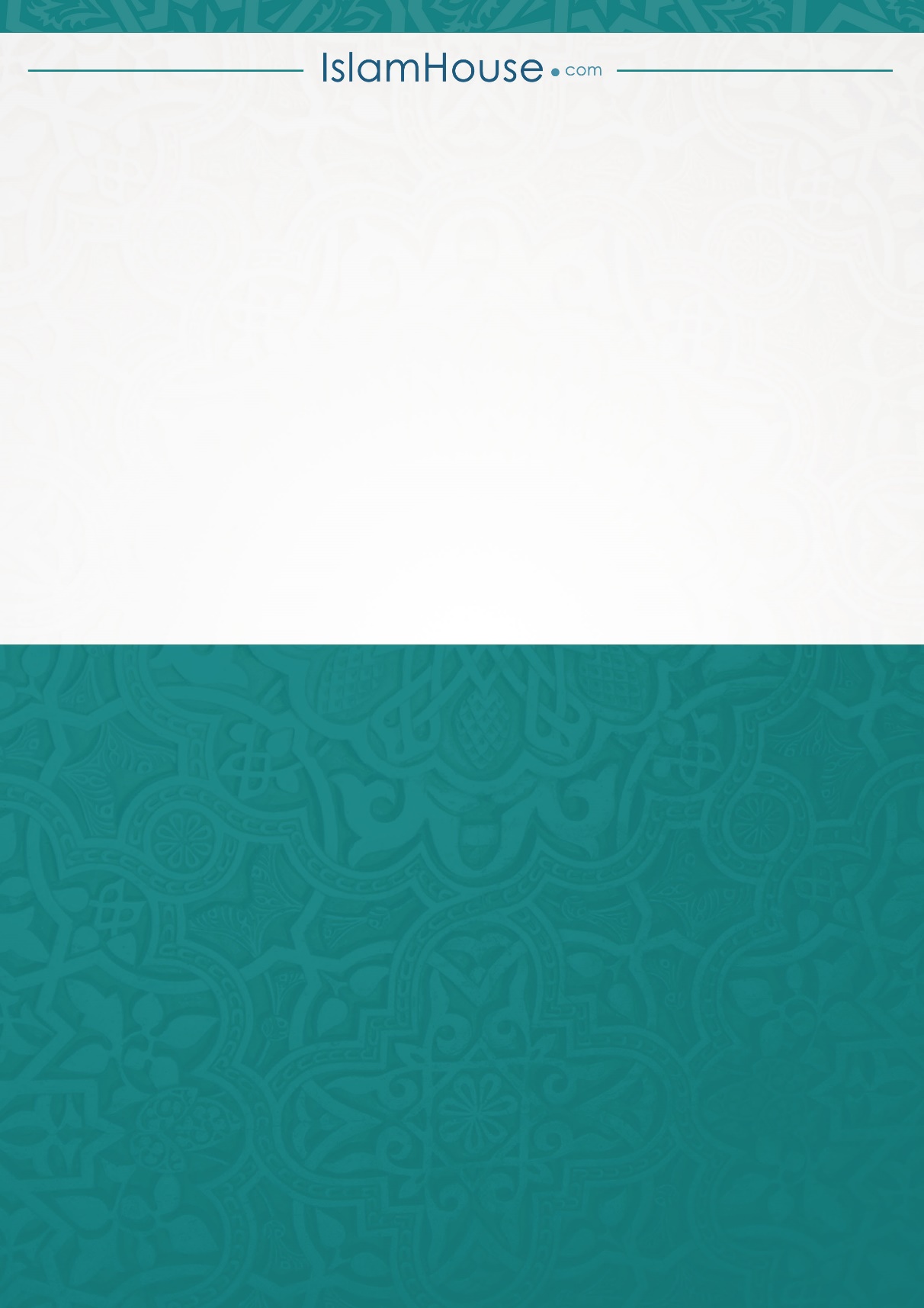 